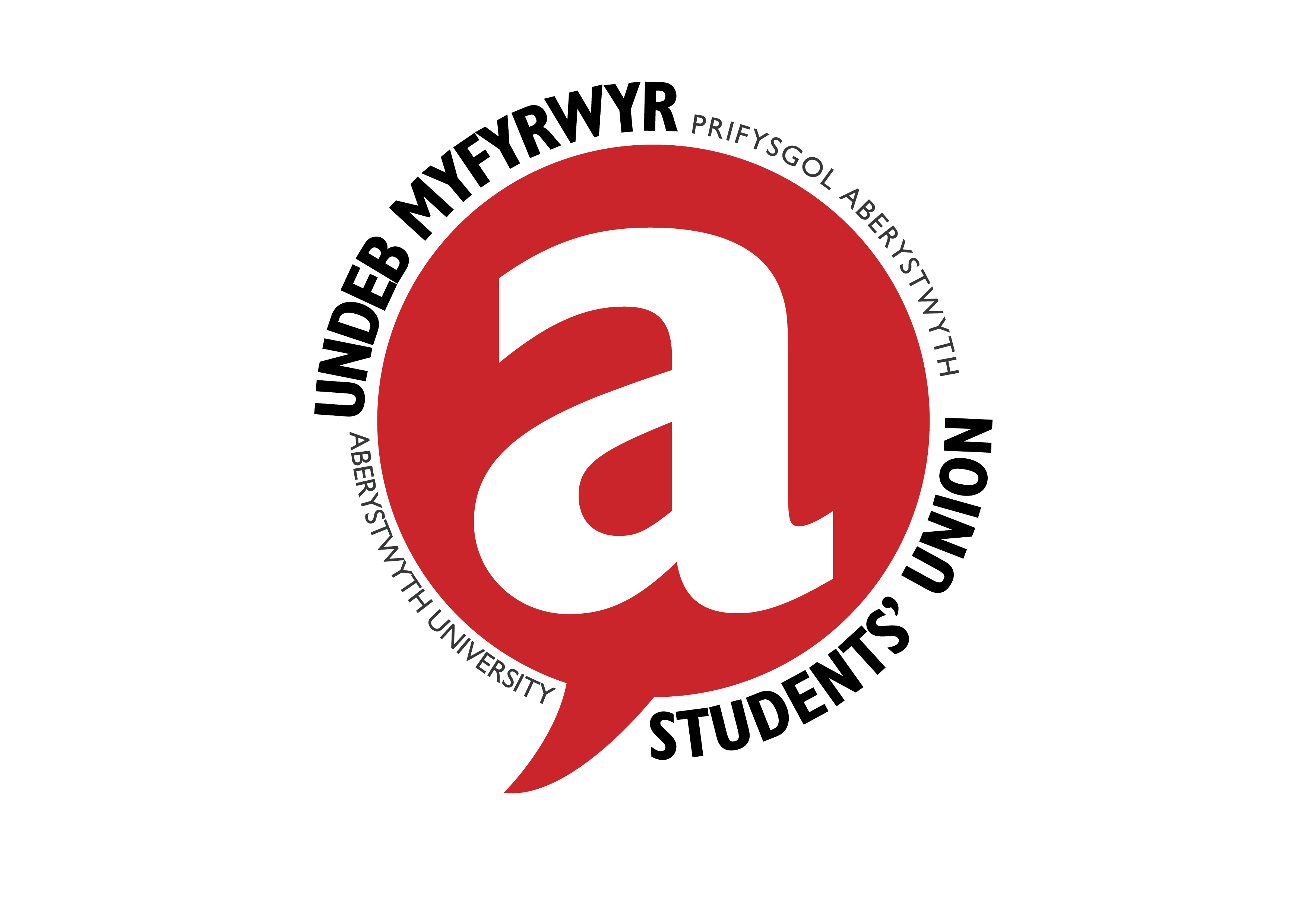 AUSUTrustee Board Meeting  19th May 2022Virtual via ZoomPresent Sabina O’Donoghue (SO)		- AUSU President and ChairRyan Beasley (RB)			- AUSU Eternal Trustee and Deputy ChairMared Edwards (ME)			- AUSU Welsh Culture Officer, UMCA President & TrusteeRachel Barwise (RB)	 		- AUSU Student Opportunities Officer & TrusteeElizabeth Manners (EM)			- AUSU Academic Affairs Officer & TrusteeDebra Croft (DC)			- AUSU External TrusteeIn attendanceTrish McGrath (TM)			- AUSU CEOAnnmarie Evans (AE)			- AUSU People & Wellbeing Manager (notetaker) 
Apologies for Absence
Apologies received from Alan Roberts, Jon Allsopp and Gary Coulsby.  Declarations of Interest
TM/AE declared an interest in PayScale Review.  Minutes of the previous meeting
Minutes of the previous meeting held February 2022 were approved. 
Matters Arising/Action SheetAny matters arising are included in the agenda itemsFinance: Management Accounts 
TM gave a briefing of the Management Accounts to March 2022. Noted
KPI updateTM provided the Board with an updated KPI report.Noted
CEO Update ReportA report was provided for the Board giving an update on activities since the last meeting.  Areas covered were Staffing, Finance & Resources, Celebrates, Opportunities, Advice & Wellbeing and Representation and Volunteering. NotedOfficer UpdateThe Officers gave the Board an overview of activity since the last meeting.NotedPay ReviewTM provided the Board with a review of salary scales benchmarking against the rest of Wales and the UK.  The Board approved the Welsh mean average but would like to wait for approval from the University with regards to the Block grant before informing staff.   
ApprovedBudget 2022/2023 Board approved the Budget for 2022/23 pending response from the University regarding pay scales.     Noted SU Culture and Leadership work
TM requested the Board to approve costs of approximately £5k plus VAT for whole organisation culture and development day with Barry Dore.
ApprovedSU Building Development Work TM updated the Board on the latest research and inspiration slides completed by Nina and Co. NotedRisk Register 
TM provided an up-to-date Risk register for the Board to approve. Approved 
A.O.B.It was concluded in line with our constitution that as the undergraduate Trustee has not attended any Trustee meetings to date or not provided any apologies, their role as Trustee will end. SO will send an email to notify them.Action - SODate of next meeting
16th June at 11amEnd of meetingMEETING ADMINISTRATIONSTRATEGY